FOR IMMEDIATE RELEASE: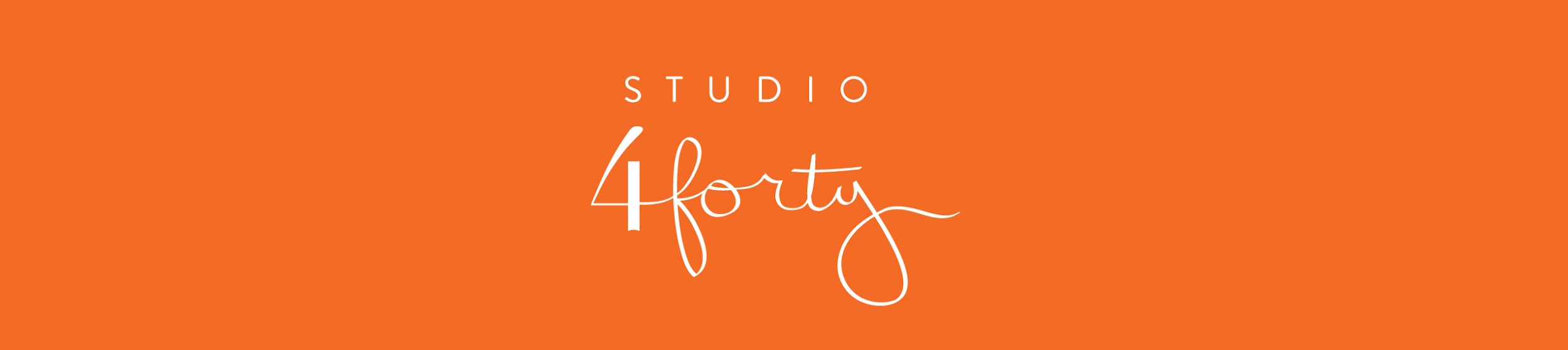 TRUST Is Raising Money to Support Authenticity in Austin[AUSTIN, TX] – [FEBRUARY 11, 2021]: Every dollar makes a difference and TRUST is raising money to create and support a culture of authenticity in Austin, TX through their Junior Arts Forum from now until June 30th. The Junior Arts Forum of TRUST is comprised of up to 60 students aged 12-14 from the urban Austin area that have shown an interest in art. TRUST has created a program specifically for this age group to help customize and cultivate their talents in order to raise awareness surrounding the three standards the program’s creed follows: authenticity, truth, and justice. The Junior Arts Forum was originally conceptualized as an opportunity to give urban children an artistic outlet that they may not be receiving in school, allowing them to explore artistic outlets including painting, photography, theater, cinematography, and drawing. Each student participates in weekly classes on each subject, in their first year of the program, then can specialize and grow their interest in a particular area in year two, resulting in a showcase at their graduation ceremony each June. TRUST has been a staple in the urban Austin area for 8 years and has seen 160 graduates of the program since its inception. Of the graduates, many have continued to pursue their artistic focus through high school and have continued to explore those avenues after graduating from high school, including in their college studies.“The Junior Arts Forum has allowed me to explore many different artistic mediums, but I really fell in love with photography. Because of that love and guidance from the group and my mentor, I’ve started photographing for friends, family, and have even created my own Instagram to share my work, which now has 3,000 followers! I hope to continue to photograph through college and maybe even start my own photography business when I graduate.” – Jason Fake, age 19, Junior Arts Forum graduating class of 2015.The TRUST Junior Arts Forum campaign has a goal of raising $100,000 in the next 4 months. If that fundraising goal is met, the Junior Arts Forum will not only be able to continue to offer this service to the Austin youth community, but will be able to expand from accepting 30 students per year to accepting 50 students per year. This will then create a group of 100 students that TRUST can accommodate and share this creative outlet and learning experience. TRUST is also looking for adults to act as mentors or instructors to this group of teens. It is TRUST’s goal to provide each student with a mentor that will encourage, share, and assist in the growth of their artistic flair and guide them not only during the program, but through high school and into their college years.To learn more about getting involved as a mentor, enrolling your student in TRUST’s Junior Arts Forum, or to donate, please visit our website at www.trustatx.org. Any and all support is welcome.###For more information on TRUST, please visit www.trustatx.org, or email Jane Doe at jane.doe@trustatx.org or call 555-555-5555